Aby aktywować linki należy przytrzymać klawisz Ctrl  i kliknąć na łącze.ROZRUSZANKA PORANNA - ćwicz z Kubusiem 2https://www.youtube.com/watch?v=mS4TLuaUnPQ II. ZAJĘCIE 1 – AKTYWNOŚĆ PLASTYCZNO-TECHNICZNAT: Tęczahttps://www.facebook.com/watch/?v=827467824329261Doskonalenie umiejętności posługiwania się nożyczkami.Materiały potrzebne do wykonania pracy:- kolorowe kartki lub białe i kredki, nożyczki, klejOpis wykonania:Do wykonania tęczy będą potrzebne kolorowe kartki w 7 kolorach. Jeśli nie posiadacie takich w domu, wystarczy:-  na białej kartce narysować paski o dowolnej szerokości- należy je pokolorować na kolory: czerwony, pomarańczowy, żółty, zielony, błękitny, niebieski,      fioletowy- następnie rozcinamy paski papieru- naklejamy na kartkę A4 zgodnie z instrukcją na filmiku- wycinamy chmurki i je naklejamy- dorysowujemy ptaszki - praca gotowa 😊  Teraz należy posprzątać miejsce pracy.III. ZAJĘCIE 1 – AKTYWNOŚĆ MUZYCZNALIST DO DZIECI:Kochane Biedronki. 	Mamy w naszym przedszkolu magiczne instrumenty: talerze, tamburyn, dzwonki chromatyczne, kastaniety, marakasy, trójkąt, drewienka, bumbumrurki. Bardzo lubiliście na nich grać. Sprawiało wam to wiele radości. Dzisiaj jesteście w domu i nie macie takich instrumentów. Dlatego zapraszam Was do wykonania własnych. Wystarczy kubeczek po jogurcie, gumka i kilka ziarenek fasoli, ryżu lub grochu. A może macie jeszcze inne pomysły na wykonanie domowych instrumentów? Chętnie je zobaczymy. Gdy je wykonacie będzie mogli zagrać na nich akompaniament do piosenki, którą już znacie. Rodzice zrobią zdjęcia instrumentów i przyślą do nas na grupowy komunikator.Miłej zabawyWasze panie: Basia i AsiaLinki z podpowiedziami wykonania instrumentów:https://www.youtube.com/watch?v=j8AcriiK5n0
https://www.youtube.com/watch?v=0NHM5JtacKU
https://www.youtube.com/watch?v=FrUPtUb1Nu8http://aniowemamusiowanie.pl/pomyslodajnia/marakasy-sposob-na-instrument-muzyczny/Inwencja twórcza bardzo mile widziana!T: Piosenka do utrwalenia „Maszeruje wiosna”https://tiny.pl/tz48kTekst piosenki:Tam daleko, gdzie wysoka sosna
maszeruje drogą mała wiosna
ma spódniczkę mini, sznurowane butki
i jeden warkoczyk krótki.

Maszeruje wiosna a ptaki wokoło
lecą i świergoczą głośno i wesoło
Maszeruje wiosna, w ręku trzyma kwiat
gdy go w górę wznosi - zielenieje świat.

Nosi wiosna dżinsową kurteczkę,
na ramieniu małą torebeczkę
chętnie żuje gumę i robi balony
a z nich każdy jest zielony.

Maszeruje...

Wiosno, wiosno, nie zapomnij o nas
każda trawka chce już być zielona
Gdybyś zapomniała, inną drogą poszła
zima by została mroźna.zabawa rytmiczna do piosenki – wystukiwanie rytmu piosenkiinstrumenty (różnego rodzaju grzechotki wykonane z opakowań plastikowych, wypełnione, ryżem, koralikami, kaszą, dzwonki wykonane z kapsli, kastaniety i kołatki);IV. PROPOZYCJE ZABAW DODATKOWYCH W RAMACH PLANU DALTONSKIEGODrodzy Rodzice, ten link pozwoli wam pobrać aplikacje na telefon, laptopa, komputer z zegarem daltońskim. Używanie go w trakcie wykonywania zadań przez dzieci pozwoli im zrozumieć upływający czas. https://www.plandaltonski.pl/zegar/?fbclid=IwAR1yOMK4m0HzpTOYq2rgoQe0evn7-Dkk7WEuuLK3WPULr7ulau4wP-qjkM0#/Po prawej stronie jest symbol Google Play – klikamy i instalujemy zegarek.Dlatego prosimy Państwa o wykonanie przez dzieci zegara wg dołączonego szablonu. W miarę możliwości poprosimy o zdjęcia na naszą grupę.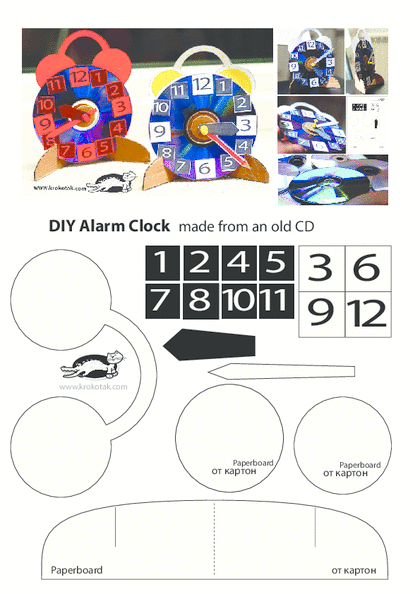 